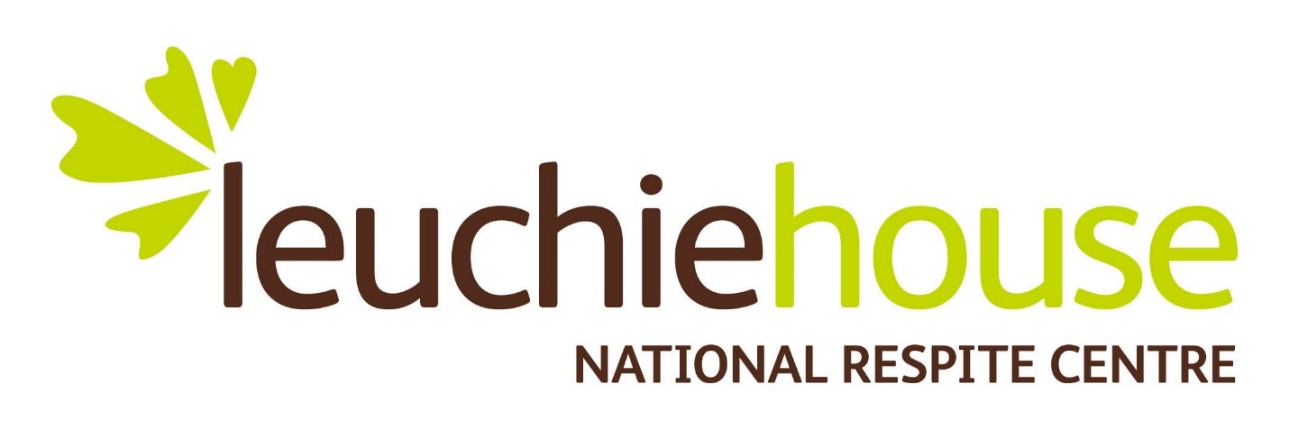 Please continue on a separate sheet if necessary.APPLICATION FOR EMPLOYMENTPost applied for:Where did you see this post advertised?PERSONAL DETAILSPERSONAL DETAILSTitle (Mr/Mrs/Ms/Dr etc):                         Forenames:Surname/family name:Surname/family name:Home address:Postcode:Home address:Postcode:Tel no:Mobile no:Email address:Email address:INVOLVEMENT WITH LEUCHIE HOUSEHave you worked, volunteered or been involved with Leuchie previously?              Yes  /   NoIf yes please give details:DISCLOSUREAre you currently registered with Disclosure Scotland (or equivalent)?                    Yes  /   NoIf yes please provide your PVG Scheme ID: __ __ __ __   __ __ __ __   __ __ __ __   __ __ __ __  EDUCATION & QUALIFICATIONSEDUCATION & QUALIFICATIONSEDUCATION & QUALIFICATIONSEDUCATION & QUALIFICATIONSEDUCATION & QUALIFICATIONSName of institution (School/College/University)DatesDatesSubjects / Examinations takenResult / GradeName of institution (School/College/University)FromToSubjects / Examinations takenResult / GradePROFESSIONAL MEMBERSHIPSPlease list membership of any professional bodies together with registration and expiry dates:TRAINING AND DEVELOPMENTTRAINING AND DEVELOPMENTTRAINING AND DEVELOPMENTPlease give details of any training courses or events you have attended which are relevant to this post:Please give details of any training courses or events you have attended which are relevant to this post:Please give details of any training courses or events you have attended which are relevant to this post:DateCourse titleCourse providerEMPLOYMENT / VOLUNTEER HISTORYEMPLOYMENT / VOLUNTEER HISTORYJob title:Job title:Employer:Key duties:Start date:Key duties:End dateKey duties:Reason for leaving:Key duties:Job title:Job title:Employer:Key duties:Start date:Key duties:End date:Key duties:Reason for leaving:Key duties:Job title:Job title:Employer:Key duties:Start date:Key duties:End date:Key duties:Reason for leaving:Key duties:Job title:Job title:Employer:Key duties:Start date:Key duties:End date:Key duties:Reason for leaving:Key duties:Job title:Job title:Employer:Key duties:Start date:Key duties:End date:Key duties:Reason for leaving:Key duties:Job title:Job title:Employer:Key duties:Start date:Key duties:End date:Key duties:Reason for leaving:Key duties:SUPPORTING STATEMENTPlease write a brief statement below on how you meet the requirements of the job (referring to the job description / person specification) and why you are applying:EMPLOYMENT REFERENCESEMPLOYMENT REFERENCESAll offers of employment are subject to the receipt of two satisfactory written references. Please give the names and addresses of two referees, one of which should include your current or most recent employer / tutor:All offers of employment are subject to the receipt of two satisfactory written references. Please give the names and addresses of two referees, one of which should include your current or most recent employer / tutor:Name of referee:Job title:Company name:Relationship to you:Address:Address:Email address:Email address:Tel:Can we contact this referee now?   Yes / NoName of referee:Job title:Company name:Relationship to you:Address:Address:Email address:Email address:Tel:Can we contact this referee now?   Yes / NoFURTHER INFORMATIONDo you need a work permit or sponsorship to work in the UK?                                         Yes / NoIf you currently hold a work permit or Visa please give details including its type and expiry date:Type:                                                                               Expiry date:Do you hold a full UK driving licence?                                                                                     Yes / NoIf no please give details:EQUAL OPPORTUNITIESLeuchie House is proud to be an equal opportunities employer and we treat all job applicants, employees and volunteers fairly and equally. We are committed to creating an inclusive working environment, promoting and providing equal opportunities in employment, respecting diversity and avoiding unlawful discrimination at recruitment and in all contact. We welcome applications from all individuals.If selected for interview, please inform a member of our HR team if you require any reasonable adjustments to be made.THE PROTECTION OF VULNERABLE GROUPS (SCOTLAND) ACT 2007The post that you have applied for is regulated work with protected adults. You are therefore required to disclose all unspent convictions. Disclosure Scotland offers guidance on which spent convictions must be declared. Please record below details of any unspent and relevant spent convictions, cautions and any relevant non-conviction information.Have you been convicted of any criminal offence?                                                                Yes / NoIf yes please provide details:DECLARATIONThe information on this form will be used for recruitment and selection purposes only and if your application is successful it will form part of your employment record. All unsuccessful applications will be destroyed 12 months after the closing date for the positions advertised.If it is discovered that you have given any information which you know to be false, or withhold any relevant information, your application may be rejected or any subsequent employment terminated.I confirm that the information contained in this application form is correct. I consent to my data being processed for this purpose.Signed: __________________________________________     Date: ______________________CONTACT USThank you for completing your application form. Please return to:     HR Dept., Leuchie House, North Berwick, EH39 5NT Email to: HR@leuchiehouse.org.ukTel:           01620 892864